Primjer dobre prakse:  „Zdrava hrana svakog dana“Veoma važan segment zdravih stilova života i pravilnog rasta i razvoja djece je zdrava ishrana. Iz tog razloga je tim vaspitača u saradnji sa medicinskim sestrama, u više vaspitnih jedinica, realizovao kreativne i zabavne aktivnosti koje su na zanimljiv način upoznale djecu sa zdravim vrstama namirnica i značaja korišćenja istih.Narednim fotografijama vam prikazujemo dio realizovanih aktivnosti.v.j. “Mala sirena” - žitarice, mlijeko, med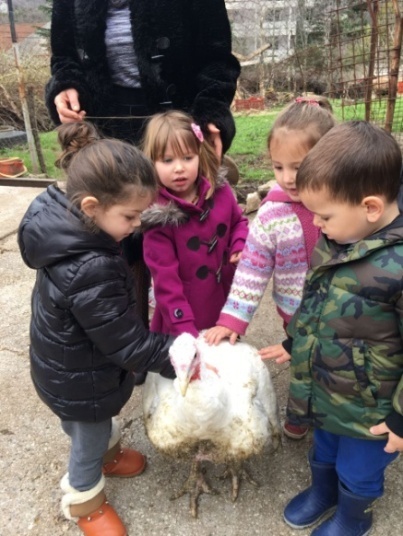 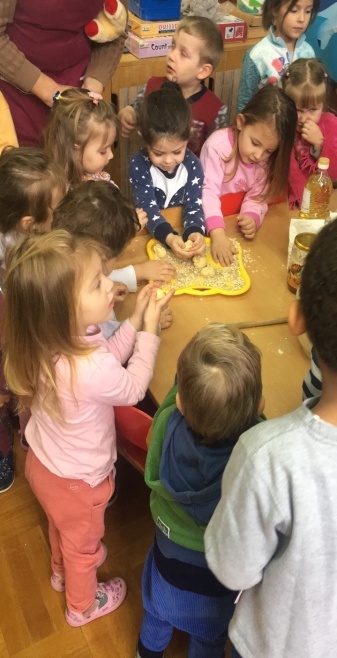 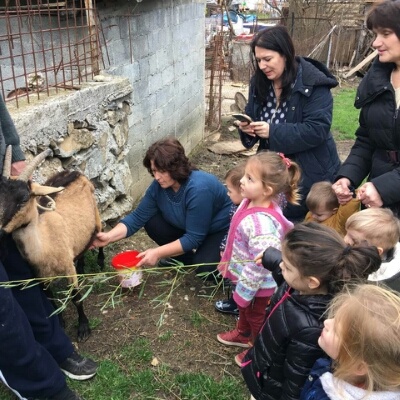 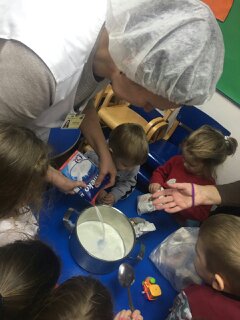 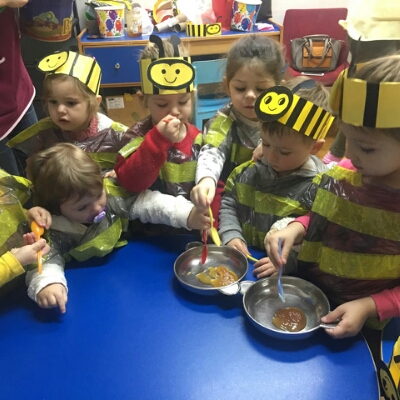 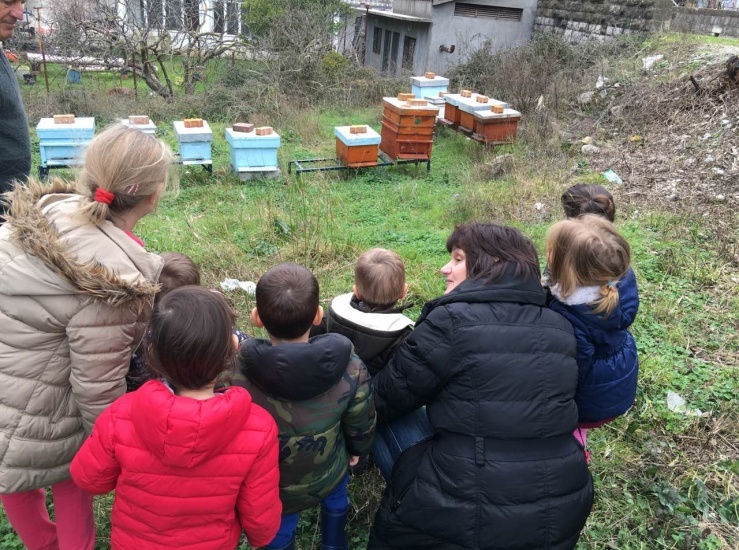 v.j. “Delfin” – voće i povrće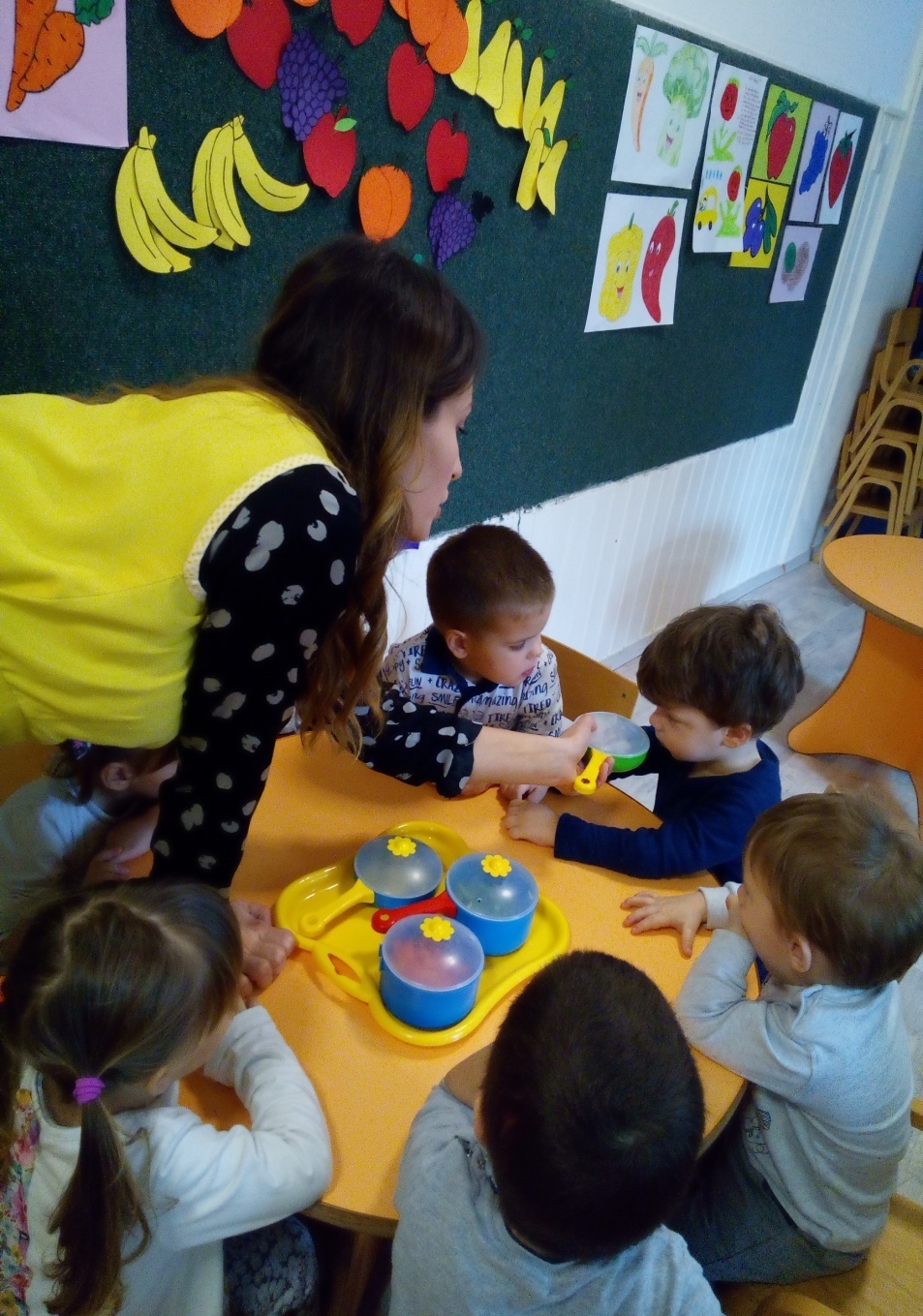 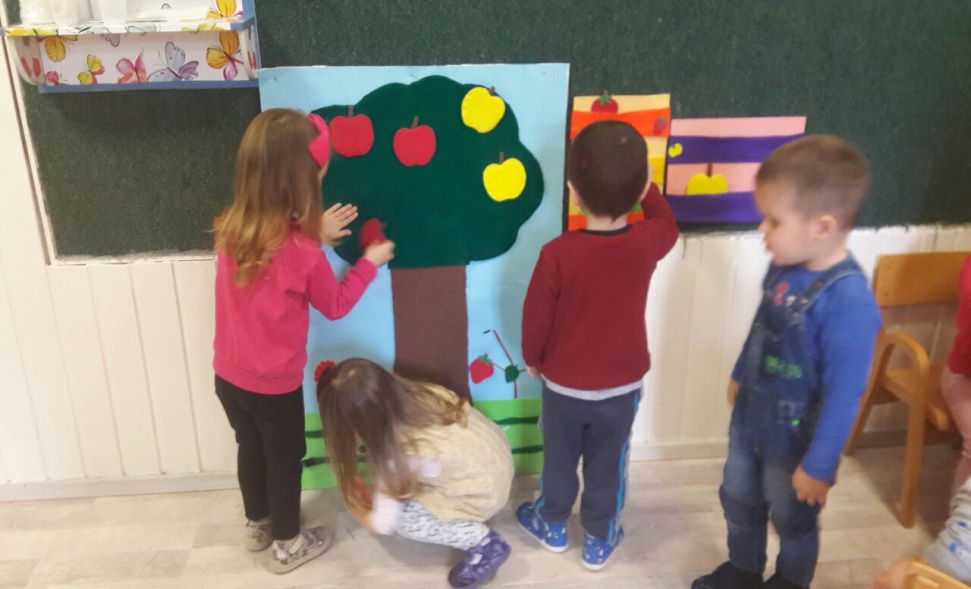 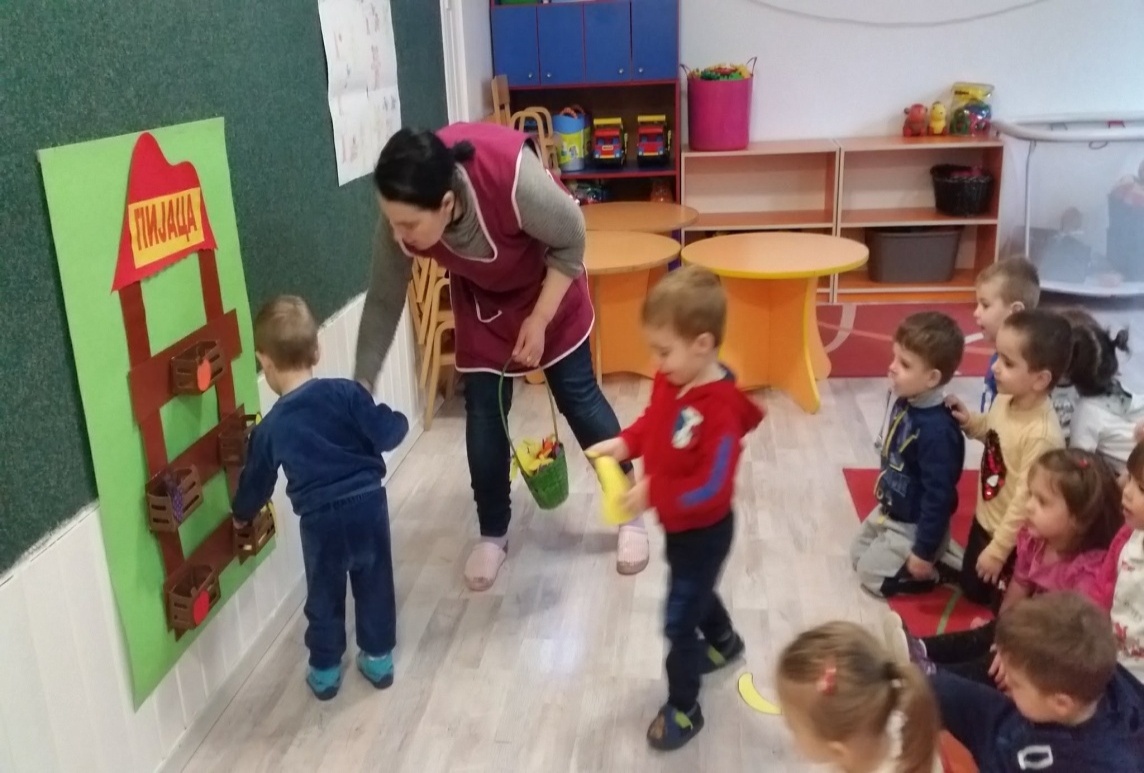 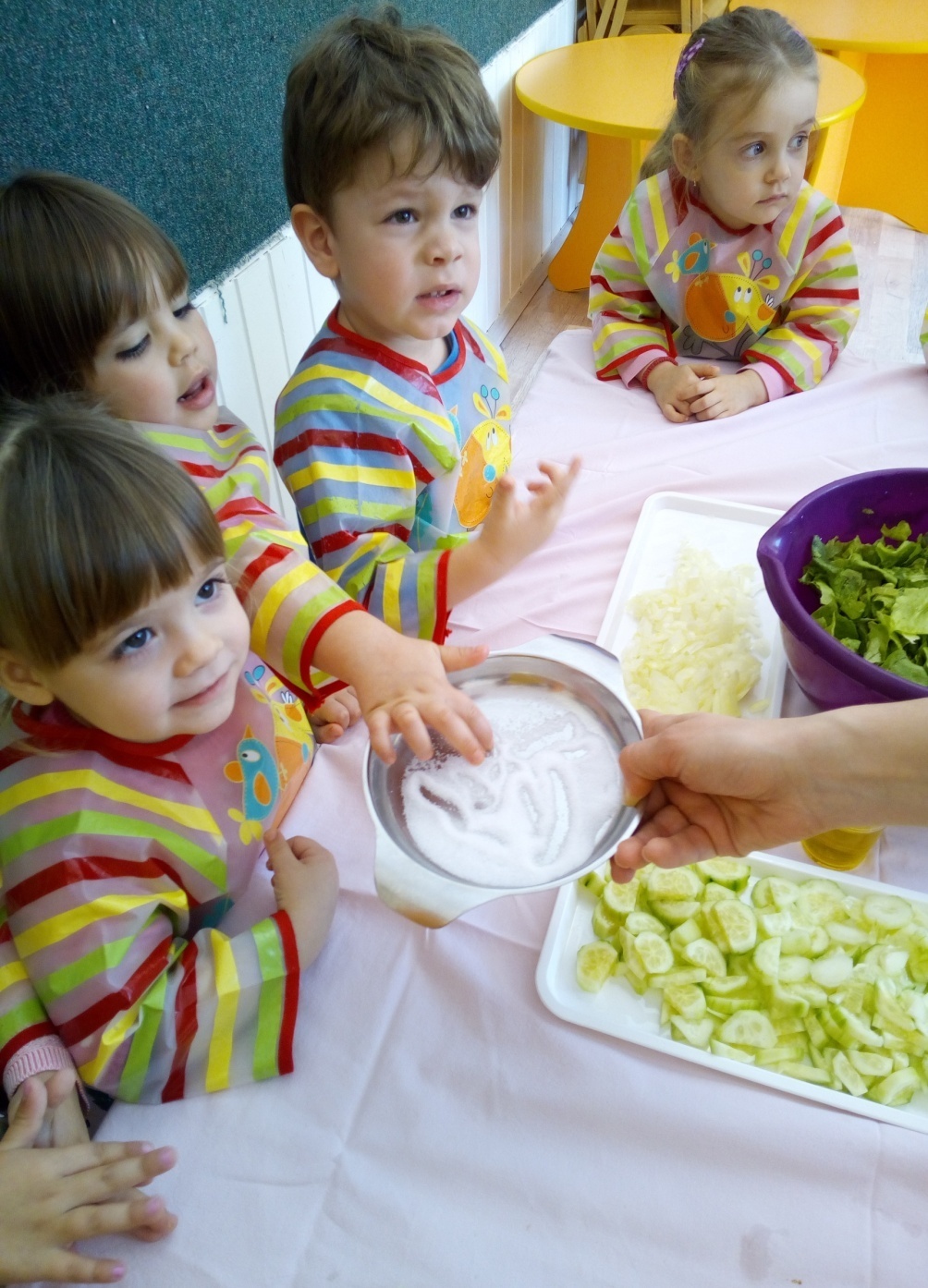 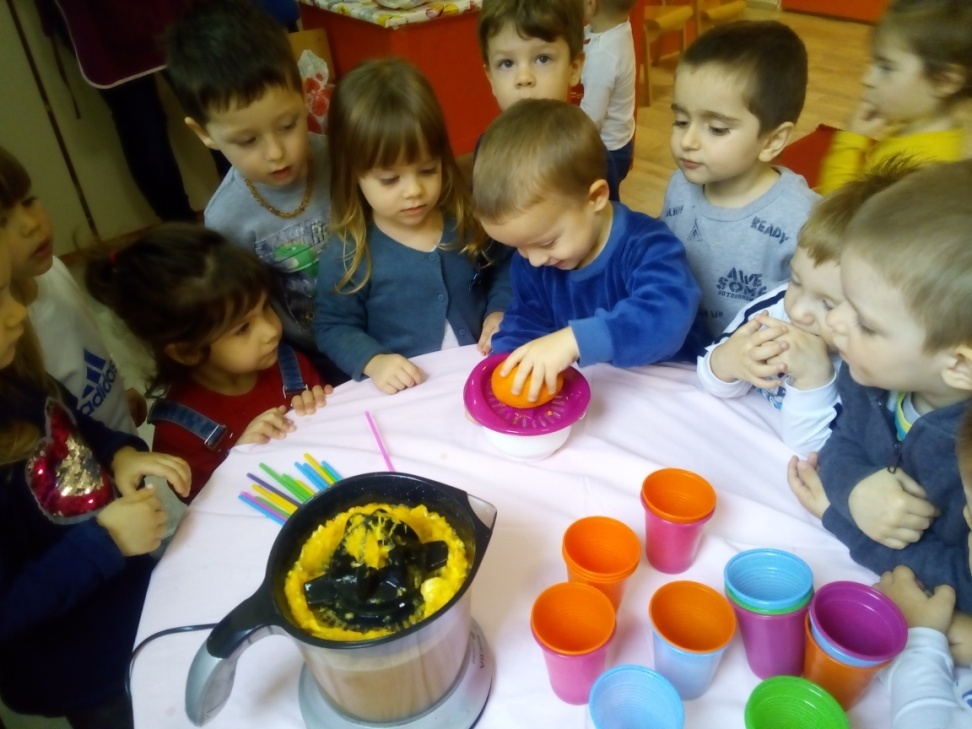 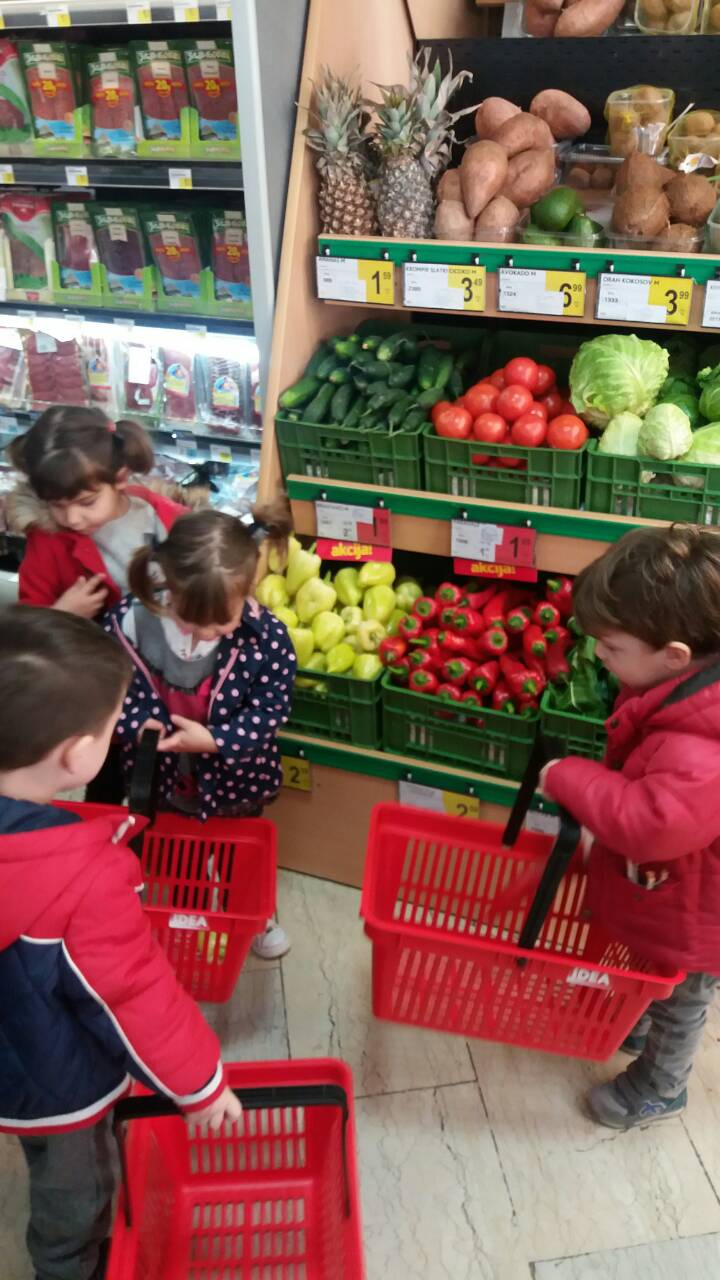 v.j. “Mala maslina” – čajevi, mlijeko, jaja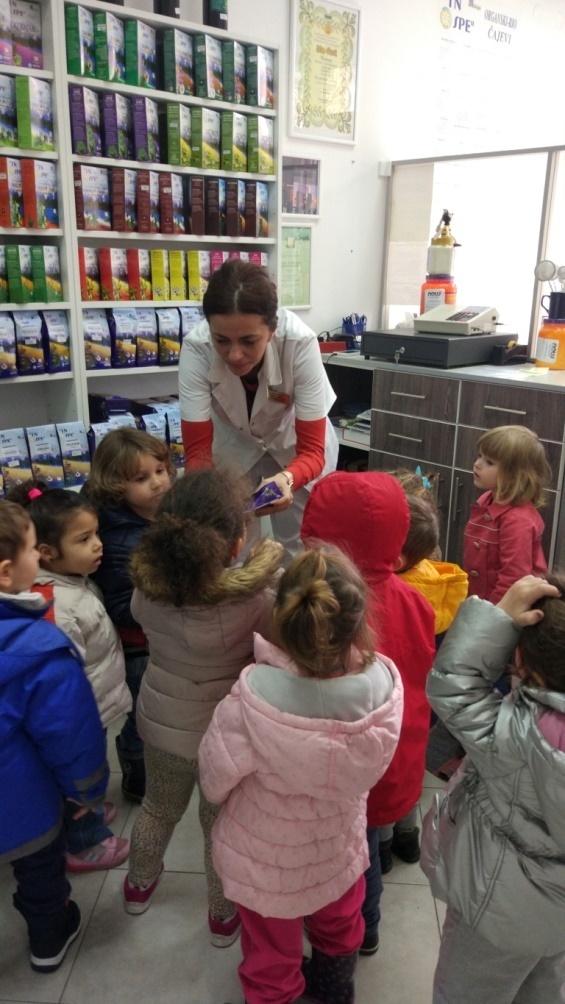 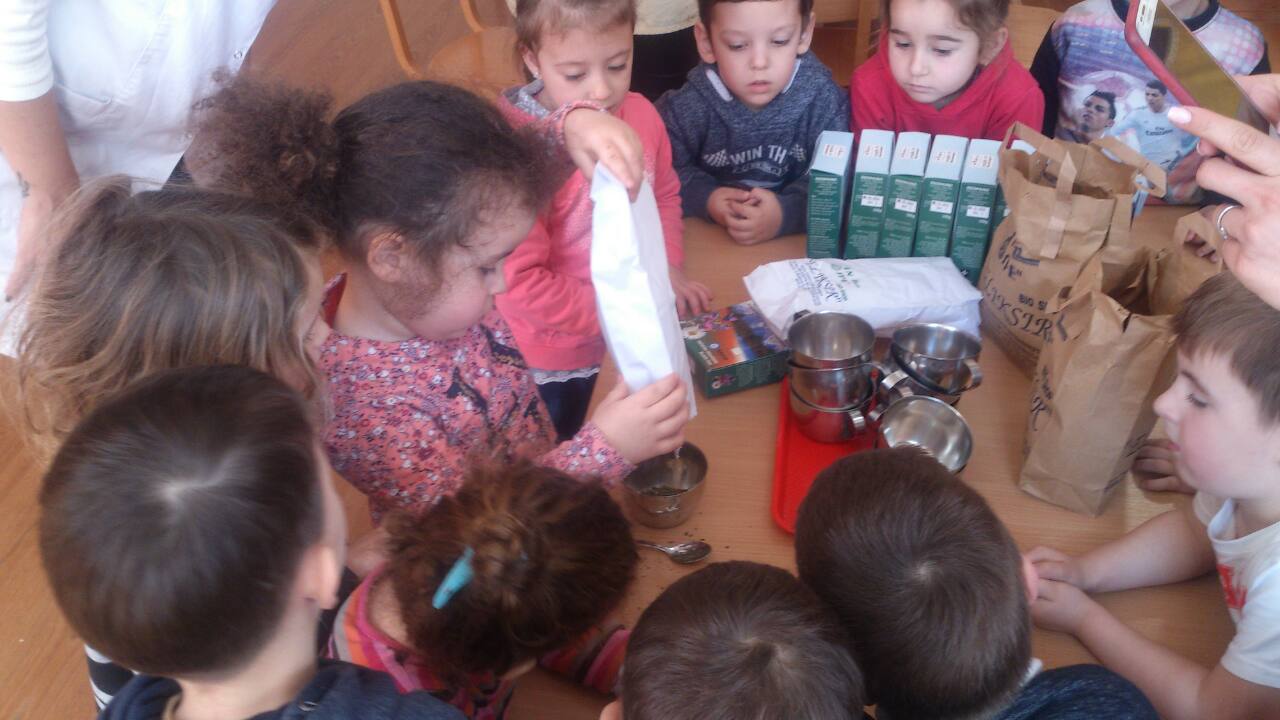 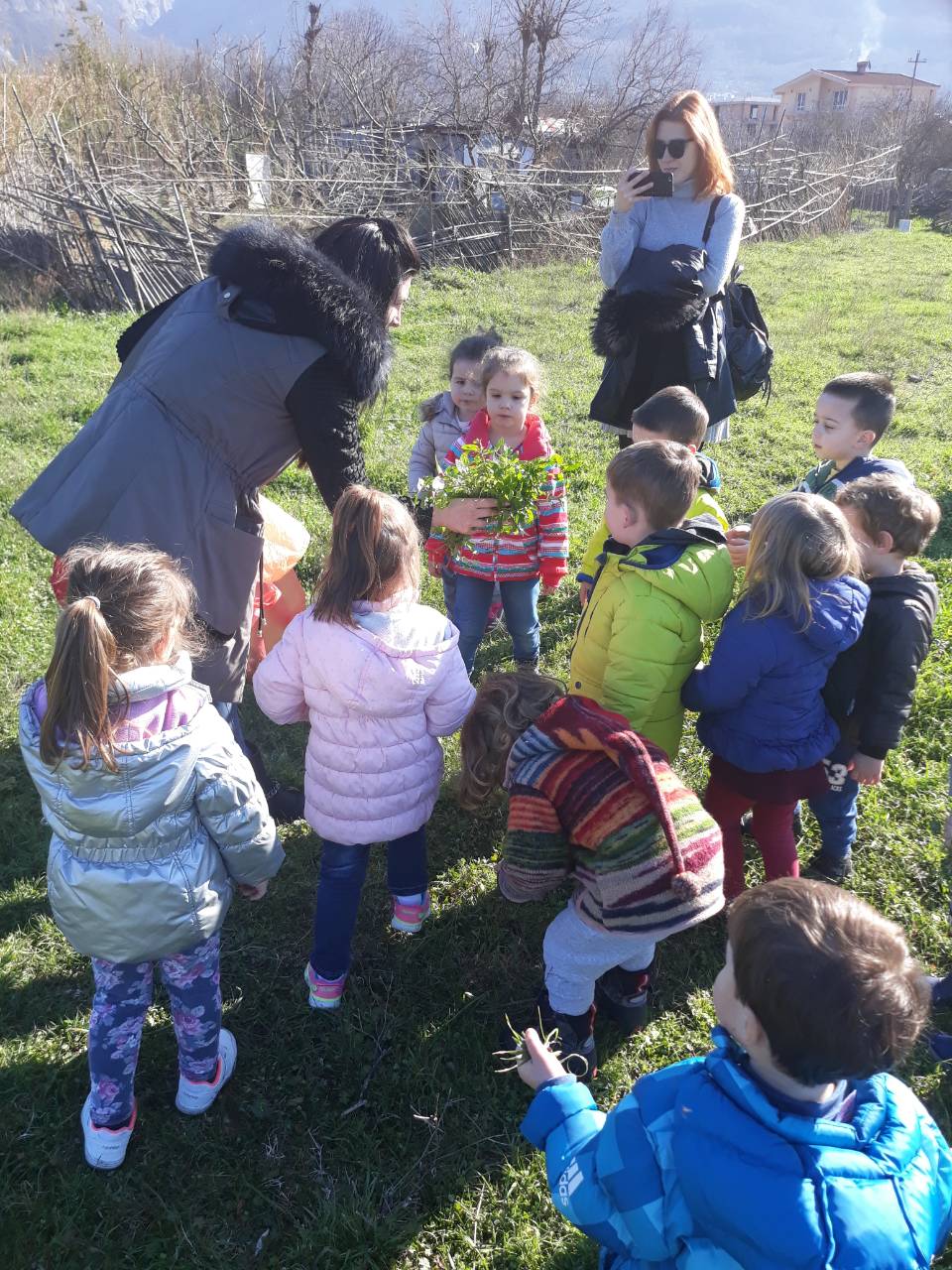 U okviru projekta kreiran je i poster za roditelje koji je osim u našim vaspitnim jedinicima  svoju upotrebu našao i u domu zdravlja Bar.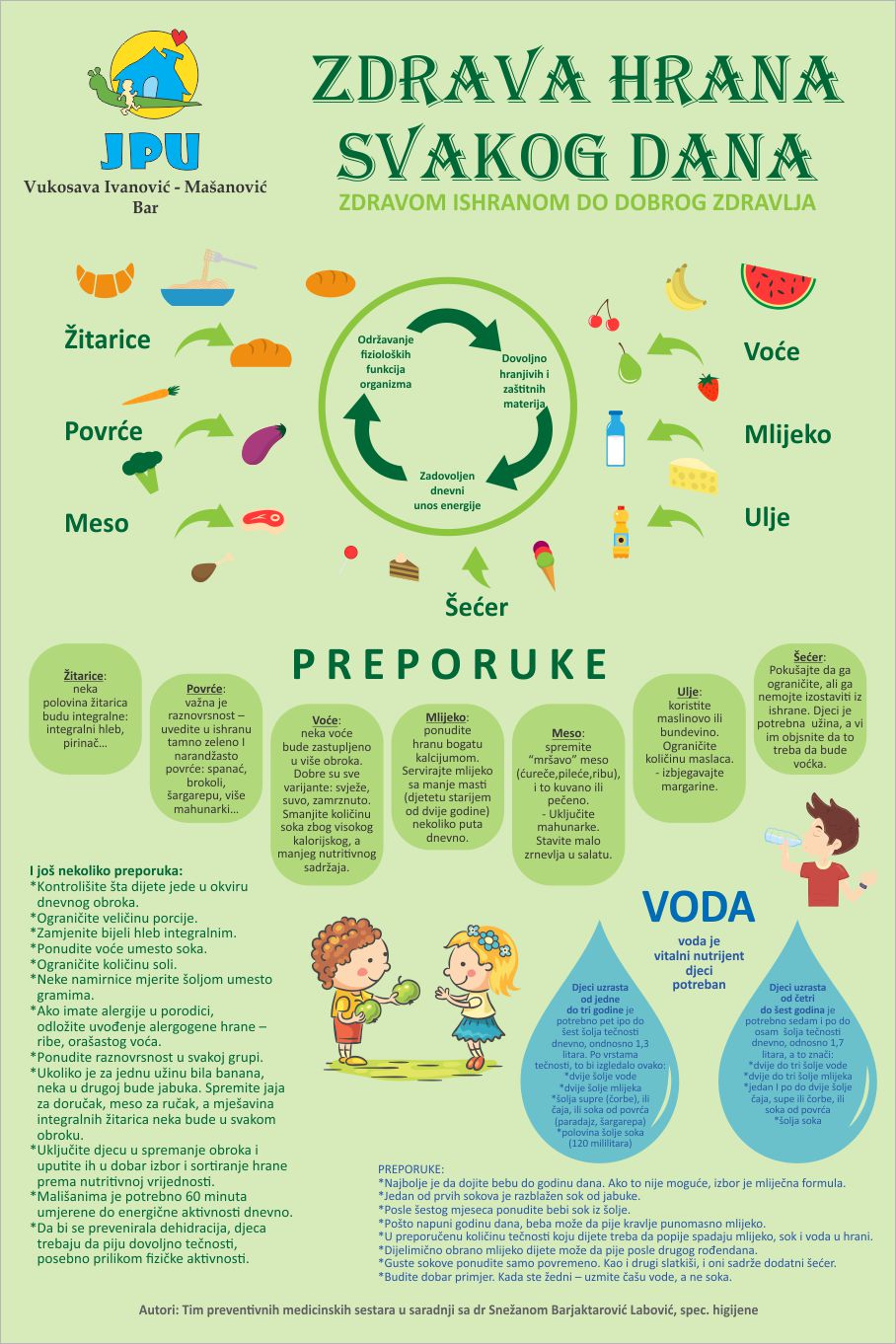 